        В соответствии с постановлением Администрации Истоминского сельского поселения от 09.06.2022 № 135 «Об утверждении Порядка разработки, реализации и оценки эффективности муниципальных программ Истоминского сельского поселения» и постановления администрации Истоминского сельского поселения от 22.10.2018 № 233 «Об утверждении Перечня муниципальных программ Истоминского сельского поселения.1. Утвердить отчет об исполнении плана реализации муниципальной программы «Доступная среда» Истоминского сельского поселения за девять месяцев 2023 года, согласно приложению к настоящему распоряжению.2. Настоящее распоряжение вступает в силу со дня его официального опубликования.3. Настоящее распоряжение подлежит размещению на официальном сайте поселения, и опубликованию в периодическом печатном издании Истоминского сельского поселения «Вестник».4.Контроль за выполнением настоящего постановления возложить на заместителя Администрации Истоминского сельского поселения Кудовба Д.А.Глава АдминистрацииИстоминского сельского поселения                                                      Д.А. КудовбаПроект распоряжение вносит                                                                                                                           старший инспектор Администрации                                                                                                                                                           .                        Приложение к распоряжению Администрации Истоминского сельского поселенияот 02.10.2023 года №164ОТЧЕТоб исполнении плана реализации муниципальной программы «Доступная среда»  за отчетный период девять месяцев 2023 г.Пояснительная информация к отчету об исполнении плана реализации муниципальной программы Истоминского сельского поселения «Доступная среда»на 2023год по итогам девяти месяцев 2023 года	Муниципальная программа Истоминского сельского поселения «_Доступная среда» (далее – муниципальная программа) утверждена постановлением Администрации Истоминского сельского поселения от 12.11.2018г. № 246. На реализацию муниципальной программы в 2023 году предусмотрено 0,0 тыс. рублей, сводной бюджетной росписью 0,0 тыс. рублей. Фактическое освоение средств по итогам девяти месяцев 2023 года составило 0,0 тыс. рублей или 0,0 процентов от предусмотренного сводной бюджетной росписью объема 	Муниципальная программа включает в себя следующие подпрограммы:подпрограмма 1 – «Адаптация объектов Истоминского сельского поселения для беспрепятственного доступа и получения услуг инвалидами и другими маломобильными группами населения» (далее – подпрограмма 1);План реализации муниципальной программы на 2023 год утвержден распоряжением Администрации Истоминского сельского поселения от 28.12.2022г. № 287 «Утверждение плана реализации муниципальной программы Истоминского сельского поселения «Доступная среда» на 2023 год».	На реализацию мероприятий подпрограммы 1 в 2023 году муниципальной программой предусмотрено 0,0 тыс. рублей, сводной бюджетной росписью – 0,0 тыс. рублей. Фактическое освоение средств по итогам девяти месяцев 2023 года составило 0,0 тыс. рублей или 0,0 процентов.	В рамках подпрограммы 1 в 2023 году предусмотрено 1 основное мероприятие, из которых: выполнены в срок 0, раньше запланированного срока – 0, с нарушением установленного срока –0. Достижение целей и задач подпрограммы 1 оценивается на основании одного контрольного события.	По итогам девяти месяцев 2023 года нет достигнутых контрольных события, из них: ранее запланированного срока – 0, в установленный срок – 0, с нарушением установленного срока – 0.В ходе анализа исполнения плана реализации муниципальной программы не установлено несоблюдение сроков исполнения основных мероприятий и контрольных событий.Глава Администрации                                       Истоминского сельского поселения                                               Д. А. Кудовба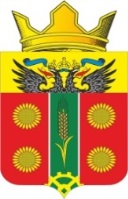 РОСТОВСКАЯ ОБЛАСТЬ АКСАЙСКИЙ РАЙОНАДМИНИСТРАЦИЯ ИСТОМИНСКОГО СЕЛЬСКОГО ПОСЕЛЕНИЯРАСПОРЯЖЕНИЕх.Островского02.10.2023г.                                                                                                        №164                                                                  «Об утверждении отчета об исполненииплана реализации муниципальной программыИстоминского сельского поселения«Доступная среда» за девять месяцев 2023 года.№ п/пНомер и наименованиеОтветственный 
 исполнитель, соисполнитель, участник
(должность/ ФИО) <1>Результат реализации (краткое описание)Фактическая дата начала
реализацииФактическая дата окончания
реализации, 
наступления 
контрольного 
событияРасходы бюджета поселения на реализацию муниципальной программы, тыс. рублейРасходы бюджета поселения на реализацию муниципальной программы, тыс. рублейРасходы бюджета поселения на реализацию муниципальной программы, тыс. рублейОбъемы неосвоенных средств и причины их неосвоения<2>№ п/пНомер и наименованиеОтветственный 
 исполнитель, соисполнитель, участник
(должность/ ФИО) <1>Результат реализации (краткое описание)Фактическая дата начала
реализацииФактическая дата окончания
реализации, 
наступления 
контрольного 
событияПредусмот-реномуниципаль-ной программойпредусмотрено сводной бюджетной росписьюфакт на отчетную дату Объемы неосвоенных средств и причины их неосвоения<2>12                                              3                                     4                                5                   62                                              3                                     4                                5                   62                                              3                                     4                                5                   62                                              3                                     4                                5                   62                                              3                                     4                                5                   62                                              3                                     4                                5                   67891010Подпрограмма «Адаптация объектов Истоминского сельского поселения для беспрепятственного доступа и получения услуг инвалидами и другими маломобильными группами населения»Подпрограмма «Адаптация объектов Истоминского сельского поселения для беспрепятственного доступа и получения услуг инвалидами и другими маломобильными группами населения»Подпрограмма «Адаптация объектов Истоминского сельского поселения для беспрепятственного доступа и получения услуг инвалидами и другими маломобильными группами населения»Подпрограмма «Адаптация объектов Истоминского сельского поселения для беспрепятственного доступа и получения услуг инвалидами и другими маломобильными группами населения»Подпрограмма «Адаптация объектов Истоминского сельского поселения для беспрепятственного доступа и получения услуг инвалидами и другими маломобильными группами населения»Подпрограмма «Адаптация объектов Истоминского сельского поселения для беспрепятственного доступа и получения услуг инвалидами и другими маломобильными группами населения»0,00,00,01.11.1Основное мероприятие:Мероприятие по формированию паспортов доступности старший инспекторКалабухова Д.Р.Количество зданий, на которые  сформированы паспорта доступности01.01.202331.12.20230,00,00,00,01.1.11.1.1Основное мероприятие:Мероприятие по приспособлению входных групп, лестниц. пандусных съездов, путей движения внутри зданий,   зон оказания услуг, санитарно-гигиенических помещений, прилегающих территорийстарший инспекторКалабухова Д.Р.Количество зданий приспособленные согласно паспортов доступности01.01.202331.12.20230,00,00,00,0Контрольное событие муниципальной программы  приспособление путей движения внутри зданий, зон оказания услуг, входных групп, лестниц, пандусных съездов, санитарно-гигиенических помещений прилегающих территорийстарший инспекторКалабухова Д.Р.01.01.202331.12.20230,00,00,00,0